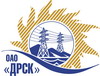 Открытое акционерное общество«Дальневосточная распределительная сетевая  компания»Протокол заседания Закупочной комиссии по результатам процедуры вскрытия конвертов с заявкамиг. БлаговещенскПРЕДМЕТ ЗАКУПКИ:Открытый  запрос предложений на право заключения договора на выполнение работ по Закупка 2121 раздел 1.1. "Ремонт коридоров 2 и 3 этажей здания исполнительного аппарата ОАО "ДРСК".Основание для проведения закупки (ГКПЗ и/или реквизиты решения ЦЗК): ГКПЗ 2014 г.Планируемая стоимость закупки в соответствии с ГКПЗ или решением ЦЗК: 2 192 000,00 руб.  без учета НДС.Информация о результатах вскрытия конвертов:В адрес Организатора закупки поступили заявки на участие: 3.Вскрытие конвертов было осуществлено членами Закупочной комиссии.Дата и время начала процедуры вскрытия конвертов с заявками на участие в закупке: 14:45 (время благовещенское) 23.06.2014 г.Место проведения процедуры вскрытия: ОАО «ДРСК» г. Благовещенск, ул. Шевченко 28, каб. 244.В конвертах обнаружены заявки следующих Участников закупки:РЕШИЛИ:Утвердить протокол заседания Закупочной комиссии по вскрытию поступивших на открытый запрос предложений конвертов.Ответственный секретарь Закупочной комиссии 2 уровня	Челышева Т.В.Технический секретарь Закупочной комиссии 2 уровня	Бражников Д.С.№ 429/УКС-В.07.2014Наименование и адрес участникаЦена заявки, руб. без учета НДСЦена заявки, руб. с учетом НДСООО «СтройГрад» (Россия, 675000, Амурская область, г. Благовещенск, ул. Нагорная, 29, оф. 1 )1 727 593,222 038 560,00  ООО «Прометей» (675000, Амурская область, г. Благовещенск, ул. Островского, дом 65)1 960 601,65(НДС не предусмотрен)ООО ДСК «СтройМастер» (675000, Амурская область, г. Благовещенск, ул. Зейская, 136)2 192 000,00(НДС не предусмотрен)